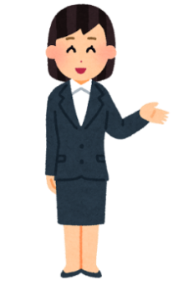 時期学　校本人・保護者